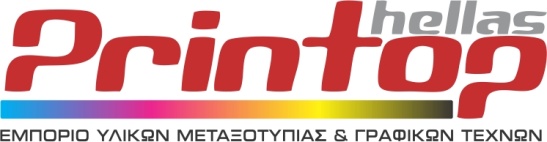 THANET DECOATING AGENT TC6079Διαβρωτής emulsionΑραίωση:Αραιώνεται σε 10-25 λίτρα νερόΕφαρμογή:  Το τοποθετούμε με μαλακή βούρτσα ή σφουγγάρι μετά απότον καθαρισμό του τελάρου με το screensolveTC6009Πληροφορίες: Βάζουμε το υλικό και από τις δύο πλευρές και το αφήνουμεγια 5 έως 15 λεπτά. Το ξεβγάζουμε με άφθονο νερό υπό πίεση 